Table of Contents1	Scope	32	Overview	33	VTT	34	GREGOR	45	Spanish Translation	55.1	Alcance	55.2	Resumen	55.3	VTT	55.4	GREGOR	6ScopeThis document defines the visitor policy for IAC-led tours at the German telescopes. It is binding for all groups, including VIP groups.OverviewThe German telescopes contain highly sensitive equipment and scientific observations occur nearly daily. It is therefore mandatory to follow these rules for visits to avoid disturbing observations and scientists, to avoid endangering the equipment and the visitors. Only people whose signature indicates that they read and will abide by this document, are allowed to lead tour groups. The list of names and signatures shall be sent to KIS.VTTVisits of the VTT are allowed under the following conditions:The PI has the sole authority to allow/decline/restrict a visit and he/she does not have to specify a reason. If there is no scientific PI present, the assistant or engineer has the sole authority.All visitors must be warned that they enter the building at their own risk and that KIS assumes no responsibility whatsoever.Requests for visits shall be sent at least 3 working days in advance to visits-ot@leibniz-kis.de with the following information: 1) Name and email address of the leader of the group, 2) number of visitors.Visits should be planned preferably during afternoons because observations usually occur during the mornings.The following areas are allowed for visits with a maximum group size of 15 people. If a group contains more people, part of the group must wait outside of VTT.corridor (to show the spectrum) and observing control room (if no observations are in progress). If the dome is open and the PI agrees, visits of the dome floor are allowed for a maximum group size of 5 people (the other part of the group shall wait outside the VTT). Usage of the elevator is mandatory. The visitors shall be instructed beforehand:not to operate any equipment and not to touch any optics/buttonsthat proper shoes must be worn that there is a steep ladder to be climbedthat there is danger of hitting their headthat they are required to be in good enough physical condition to climb stairs and ladders at high altitudethat nobody with a fear of heights is recommended to proceedIf the dome is closed, no visits of the dome floor (and any upper floors) are allowed.Prohibited areas: All other areas of the VTT are off-limits. This particularly includes the instrument labs, the living quarters, all terraces, and the open deck below the dome.GREGORNo visits of GREGOR are possible. Nobody apart from the PI and his team is allowed to enter the GREGOR building without prior approval by KIS (lucia.kleint@leibniz-kis.de or berke@leibniz-kis.de).With my signature I confirm that I have read and understood the regulations and will abide by them:Name:		Date:		Signature: 		Name:		Date:		Signature: 		Name:		Date:		Signature: 		Name:		Date:		Signature: 		Name:		Date:		Signature: 		Spanish TranslationAlcance Este documento recoge las reglas para las visitas organizadas por el IAC en los telescopios alemanes. Es de obligado cumplimiento para todos los grupos, incluido el personal catalogado como VIP.Resumen Los telescopios alemanes albergan equipos altamente sensibles y las observaciones científicas tienen lugar casi a diario. Por tanto, es obligatorio seguir las pautas que a continuación se definen con objeto de evitar cualquier tipo de perturbación, tanto en las observaciones como en los observadores en sí, así como evitar poner en peligro la integridad de los equipos o la seguridad de los visitantes. Solo las personas que hayan leído y acepten cumplir estas pautas estarán autorizadas para dirigir grupos de visitantes. La aceptación será mediante firma y la lista de nombres y firmas se enviara al KIS.VTTSe permiten las visitas al telescopio VTT bajo las siguientes condiciones:El investigador principal es la única persona con potestad para permitir, denegar o restringir el acceso de una visita y no está obligado a justificar la decisión tomada. Si el investigador principal no se encuentra presente, entonces la potestad queda a cargo del asistente o ingeniero.  Todos los visitantes deberán ser informados de que el acceso a la instalación es bajo responsabilidad propia, estando el KIS exento de responsabilidad ante cualquier incidente que pudiera ocurrir durante la visita.  Las solicitudes deberán ser enviadas con, al menos, 3 días laborales de antelación a visits-ot@leibniz-kis.de con la siguiente información: 1) Nombre y dirección de correo electrónico del responsable del grupo, 2) Número de visitantes.Las visitas deben ser realizadas, preferentemente, durante la tarde, ya que las observaciones tienen lugar normalmente durante la mañana.Las siguientes áreas son las únicas permitidas para visitas, siempre en grupos de hasta máximo 15 personas. Si el grupo fuera más numeroso, entonces deberá ser divido en tandas de hasta 15 personas, debiendo esperar el resto del grupo fuera del telescopio. Pasillo (para mostrar el espectro) ySala de control (si no se está observando en ese momento). Si la cúpula está abierta y el investigador principal está de acuerdo, entonces se podría acceder a la cúpula en grupos de hasta máximo 5 personas (el resto del grupo deberá esperar fuera del telescopio). En este caso, el uso del ascensor es obligatorio y se deberá comunicar a los visitantes lo siguiente:No se puede operar ningún equipo y ni tocar componentes ópticos o cualquier botón. Se debe utilizar calzado adecuado. Para acceder a la cúpula, hay que subir por una escala de elevada pendiente. Existe riesgo de impactos en la cabeza. Es necesaria una condición física adecuada que permita subir escaleras y escalas en alturas elevadas. Si padece de vértigo, se recomienda no proceder. Si la cúpula está cerrada, no se permiten visitas a la planta cúpula (ni ninguna de las superiores). Áreas prohibidas: No se puede acceder al resto de áreas no mencionadas en los puntos anteriores.  En particular, queda prohibido el acceso a los laboratorios, las habitaciones, las terrazas y la cubierta abierta debajo de la cúpula. GREGOR No están permitidas las visitas a GREGOR. Nadie, excepto el investigador principal y su equipo, puede acceder al edificio de GREGOR sin previa autorización por parte del KIS (lucia.kleint@leibniz-kis.de o berke@leibniz-kis.de).Con mi firma confirmo que he leído y comprendido todas las regulaciones del presente documento, y que serán acatadas por los visitantes.Nombre:		Fecha:		Firma: 		Nombre:		Fecha:		Firma: 		Nombre:		Fecha:		Firma: 		Nombre:		Fecha:		Firma: 		Nombre:		Fecha:		Firma: 		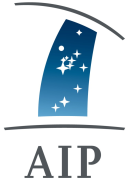 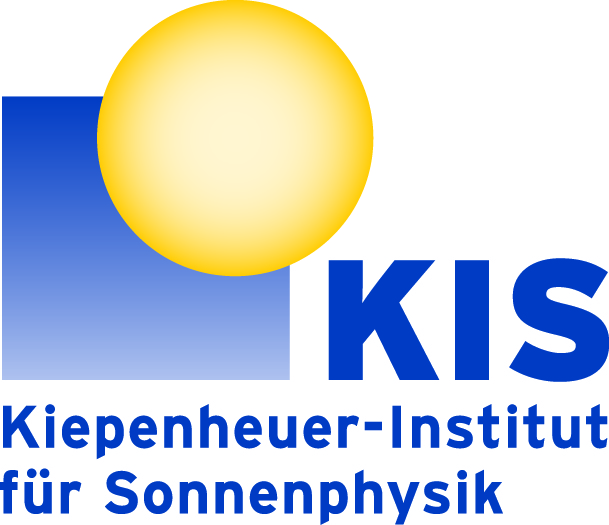 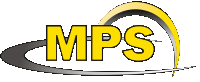 LEIBNIZ INSTITUT FÜR ASTROPHYSIK POTSDAMKIEPENHEUER-INSTITUT FÜR SONNENPHYSIKMAX PLANCK INSTITUT FÜR SONNENSYSTEM-FORSCHUNGGREGOR & VTT: Visitor policy for IAC-led groupsDocument No.:GRE-KIS-OTH-0002Version:1Date:23.2.2018Signatures & ApprovalSignatures & ApprovalSignatures & ApprovalSignatures & ApprovalSignatures & ApprovalSignatures & ApprovalSignatures & ApprovalSignatures & ApprovalNameSignatureSignatureDateDatePrepared byLucia KleintThomas Kentischer23.2.201823.2.2018Reviewed byReiner VolkmerThomas BerkefeldApproved bySvetlana Berdyugina(KIS director)Released byLucia KleintChange LogChange LogChange LogChange LogVersionDateAuthorReason for Change123.2.18L. KleintNew Document Change RecordChange RecordChange RecordChange RecordVersionDescription of ChangesParagraphPages1New document